中華民國駐厄瓜多商務處位置圖,電話00593-2-2443412,旅外國人緊急聯絡電話00593-98031-6041CATALINA ALDAZ N34-181 Y PORTUGAL, EDIFICIO TITANIUM II PISO 2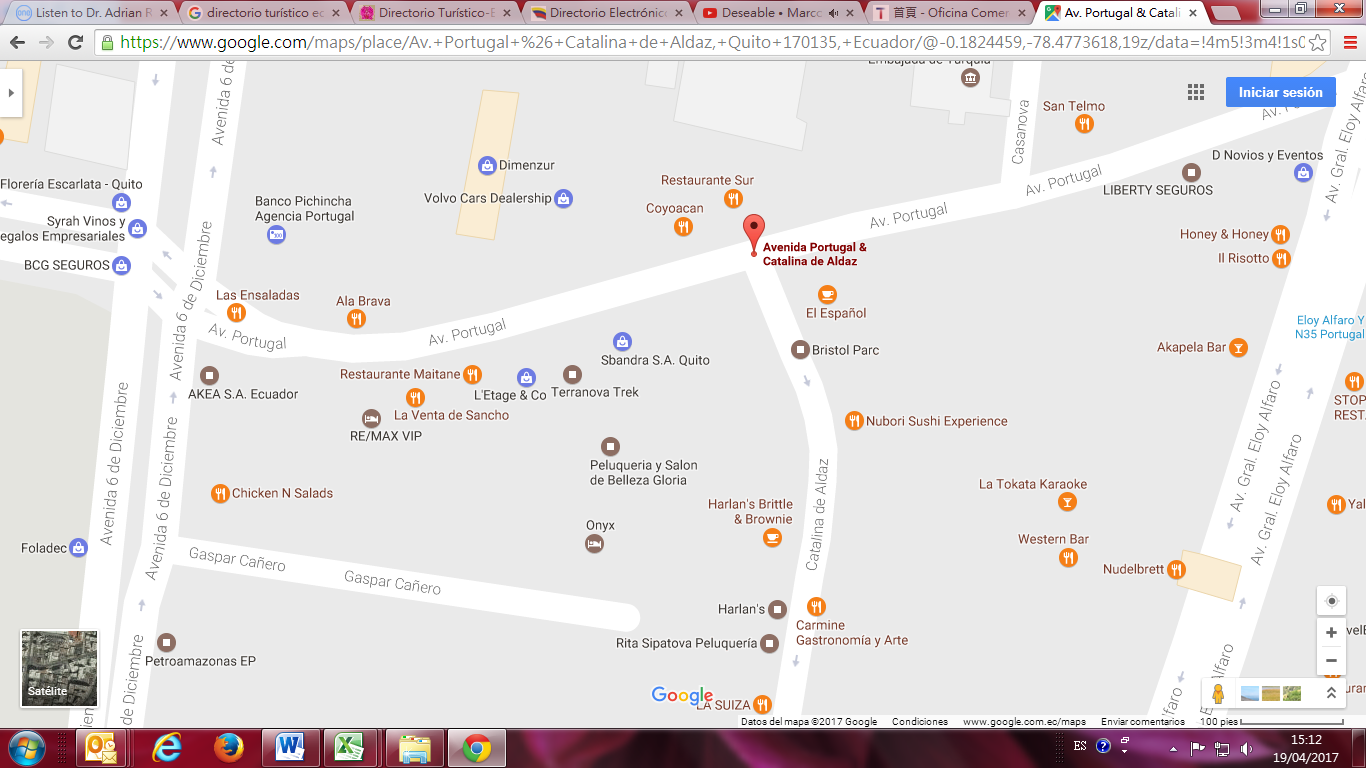 